Приложение №1Отчет о мероприятиях в рамках Месячника Дня пенсионера,проведенных в ГАУ «Новоуральский КЦСОН» с 17 сентября по 23 сентября 2018 года                                                           2. По обращениям граждан на телефон «горячей линии» (с 17 сентября по 23 сентября 2018 года)                            Директор	                    Л.Г. ЕреминаСканы образов мероприятий в рамках Месячника Дня пенсионера, проведенных в ГАУ «Новоуральский    КЦСОН»  с 17 сентября по 23 сентября  2018 года.ШПВ «Правовая и экономическая культура»                                                                                        	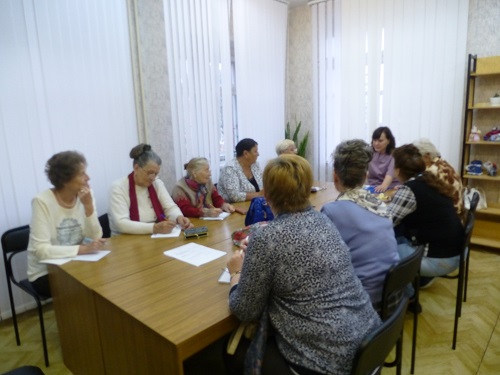 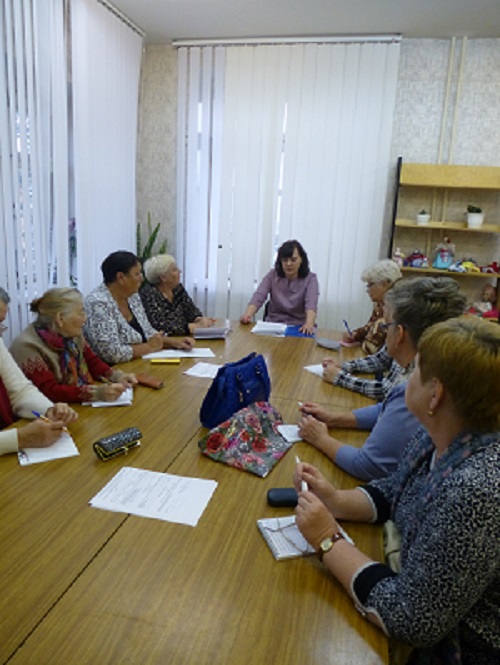 Клуб «Гармония»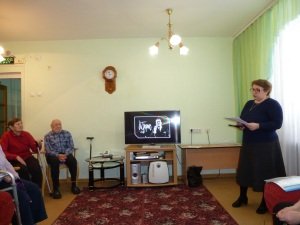 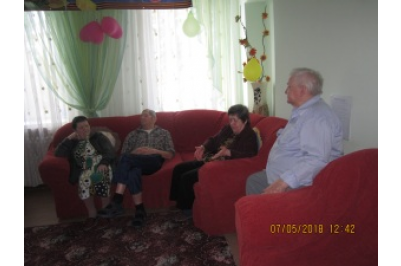 №строкиНаименование мероприятия Место проведения мероприятия с указанием точного адреса площадкиДата ивремя проведенияКраткое описание мероприятия с указанием количества граждан, посетивших мероприятиеПримечания1.Установочно - организационные мероприятия1.Установочно - организационные мероприятия1.Установочно - организационные мероприятия1.Установочно - организационные мероприятия1.Установочно - организационные мероприятия1.Установочно - организационные мероприятияОпределение победителей для участия в окружном этане конкурса «Золотая осень»ГАУ «Новоуральский КЦСОН»,                      ул. Гагарина,7а, каб. 410          с 17.09.2018 по 23.09.201808.30-17.30Комиссия определила победителей 1 этапа конкурса «Золотая осень». В Базовый центр бала направлена презентация и заявка на участие в окружном этапе конкурса «Золотая осень» в 6 номинациях (6 человек)                                                        2. Организационно – массовые мероприятия                                                        2. Организационно – массовые мероприятия                                                        2. Организационно – массовые мероприятия                                                        2. Организационно – массовые мероприятия                                                        2. Организационно – массовые мероприятияКлуб «Гармония»ГАУ «Новоуральский КЦСОН»,                      Отделение общего типа,   ул. Крупской,817 сентября11.00-12.00Час поэзии. Беседа с презентацией о жизни и творчестве поэтов. Присутствовало  9 чел.Фото прилагаетсяЗанятие с психологом в рамках направления ШПВ «Активное долголетие»ГАУ «Новоуральский КЦСОН»,                       ул. Гагарина ,7а, каб.30118 сентября11.00-12.00Групповое занятие, цикл «Мировоззрение». Присутствовало  2 чел.Клуб «Гармония»ГАУ «Новоуральский КЦСОН»,                      Отделение общего типа,   ул. Крупской,818 сентября15.00-17.30Индивидуальные консультации, беседы.Присутствовало  2 чел.ШПВ «Библиотерапия»ГАУ «Новоуральский КЦСОН»,                       ул. Гагарина ,7а, каб.30119 сентября11.00-12.00Час поэзии. Беседа с презентацией о жизни и творчестве поэтов. Присутствовало  8 чел.Занятие с психологом в рамках направления ШПВ «Активное долголетие»ГАУ «Новоуральский КЦСОН»,                       ул. Гагарина ,7а, каб.30119 сентября14.00-15.00Групповое занятие, цикл «Внимание, мышление, память» Присутствовало  4 чел.Занятие с психологом в рамках направления ШПВ «Активное долголетие»ГАУ «Новоуральский КЦСОН»,                       ул. Гагарина ,7а, каб.30420 сентября11.00-12.00Сенсорная комната. Присутствовало  3 чел.ШПВ «Библиотерапия»МБУК «Публичная библиотека» НГО филиал «Детская библиотека»20 сентября11.00-13.00«Русский художник Б.Кустодиев». Беседа с презентацией о жизни и творчестве художника. Присутствовало  4 чел.ШПВ «Правовая и экономическая культура»ГАУ «Новоуральский КЦСОН»,                       ул. Гагарина ,7а, каб.30121 сентября11.00-12.00Занятие с участием специалистов УСП по г.Новоуральску. Дееспособность граждан. Опека и попечительство.      Присутствовало 10 чел.Фото прилагается3.Организация предоставления мер социальной поддержки и социально-бытового обслуживания3.Организация предоставления мер социальной поддержки и социально-бытового обслуживания3.Организация предоставления мер социальной поддержки и социально-бытового обслуживания3.Организация предоставления мер социальной поддержки и социально-бытового обслуживания3.Организация предоставления мер социальной поддержки и социально-бытового обслуживания3.Организация предоставления мер социальной поддержки и социально-бытового обслуживанияОрганизация работы по направлению граждан пожилого возраста в социально-реабилитационные отделения учреждений социального обслуживания  населения Свердловской области.ГАУ «Новоуральский КЦСОН»,                      ул.Гагарина,7а,          каб. 308, 309с 17.09.2018 по 23.09.201808.30-17.30Помощь в подготовке документов для поступления в социально-реабилитационное отделение                                Услуга оказана 13 гражданамОбеспечение техническими средствами реабилитации и адаптации.ГАУ «Новоуральский КЦСОН»,                      ул.Гагарина,7а,          каб. 308, 309с 17.09.2018 по 23.09.201808.30-17.30Выдача технических средств реабилитации и адаптации. Технические средства получили 8 человекОказание материальной помощи в натуральном виде.ГАУ «Новоуральский КЦСОН»,                      ул.Гагарина,7а,          каб. 308, 309с 17.09.2018 по 23.09.201808.30-17.30Оказана материальная помощь в виде одежды б/у. Материальную помощь получили 2 человека.Благотворительная акция по посещению Театра музыки, драмы и комедииМБУК «Театр музыки, драмы и комедии»ул. Строителей,1318.09.201818.00Театральная гостиная «Скрипка в моей жизни». Присутствовало  10 человекБлаготворительная акция по посещению к/театра «Нейва»КЦ «Нейва» ул. Ленина, 85а19.09.201815.20Просмотр  кинофильма «Счастья! Здоровья!» Присутствовало 10 чел.4. Разъяснительно-консультационная работа с населением4. Разъяснительно-консультационная работа с населением4. Разъяснительно-консультационная работа с населением4. Разъяснительно-консультационная работа с населением4. Разъяснительно-консультационная работа с населением4. Разъяснительно-консультационная работа с населениемЛичные приёмы граждан руководителями Центра.ГАУ «Новоуральский КЦСОН»,                      ул. Гагарина ,7а, каб.401с 17.09.2018 по 23.09.201808.30-17.30Консультации по личным вопросам.               Консультация предоставлена  5 человекам.Организация работы по направлению граждан пожилого возраста в социально-реабилитационные отделения учреждений социального обслуживания  населения Свердловской области.ГАУ «Новоуральский КЦСОН»,                      ул.Гагарина,7а,          каб. 308, 309с 17.09.2018 по 23.09.201808.30-17.30Консультирование по направлению граждан пожилого возраста в социально - реабилитационное отделение                                Услуга оказана 49 гражданамОбеспечение техническими средствами реабилитации и адаптации.ГАУ «Новоуральский КЦСОН»,                      ул.Гагарина,7а,          каб. 308, 309с 17.09.2018 по 23.09.201808.30-17.30Выдача технических средств реабилитации и адаптации.   Технические средства получили  7 человек.Прием населения в районах города и населенных пунктовС выходом на дом гражданс 17.09.2018 по 23.09.201808.30-17.30Специалисты провели прием граждан пожилого возраста по интересующим вопросам. Консультация предоставлена  13 гражданам.Консультирование пожилых граждан по вопросам, связанным с правом граждан на социальное обслуживание в учреждениях социального обслуживанияС выходом на дом гражданс 17.09.2018 по 23.09.201808.30-17.30Специалисты предоставили гражданам пожилого возраста консультации об услугах предоставляемых ГАУ «Новоуральский КЦСОН»  Консультации получили      21 человек.Информирование пожилых граждан с группой инвалидности о разработанном перечне мероприятий ИПРАС выходом на дом гражданс 17.09.2018 по 23.09.201808.30-17.30Специалисты предоставили гражданам пожилого возраста с группой инвалидности о порядке оформления ИППСУ и получение услуг в ГАУ «Новоуральский КЦСОН» в соответствии с перечнем мероприятий ИПРА.  Консультации  получили       15 человек.Участие  в конференции секции  инвалидов ПОНП УЭХКЦентр общественных организацийг. Новоуральскул. Комсомольская,21    20.09.201809.00Консультирование граждан пожилого возраста по вопросам социального обслуживания на дому (порядок оформления, перечень услуг). Консультация предоставлена  104 гражданам5. Освещение в СМИ5. Освещение в СМИ5. Освещение в СМИ5. Освещение в СМИ5. Освещение в СМИ5. Освещение в СМИРазмещение информации на официальном сайте на главной странице логотип «День пенсионера»ГАУ «Новоуральский КЦСОН»,ул. Гагарина,7а, каб.412с 17.09.2018 по 23.09.201808.30-17.30Размещение плана-графика мероприятий, проводимых в рамках празднования Дня пенсионера анонсы и др.   www.nkcson.ru №строкиТемы обращений на телефон «горячей линии»Количествозвонков%от общегоколичества звонковПо плану мероприятий: концерты, семинары, фестивали, конкурсы, выставки-Консультации по вопросам предоставления мер социальной поддержки835%О предоставлении услуг учреждениями социального обслуживания1356%О предоставлении медицинских услуг-О предоставлении льготного торгового и бытового обслуживания -Консультации по иным вопросам (обучение компьютерной грамотности, отказ от НСУ в ПФ)29%Просьбы, пожелания в адрес организаторов (указать суть обращений)-Звонки по иным вопросам (ТЖС)-Итого звонков:23100%